NKTANEKS XIVBosna i HercegovinaFederacija Bosne i HercegovineFederalno ministarstvo poljoprivrede,vodoprivrede i šumarstvaHamdije Čemerlića br. 2Sarajevo 71 000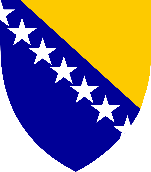 Broj: UP-I-05-24-____________/Broj: UP-I-05-24-____________/Broj: UP-I-05-24-____________/Broj: UP-I-05-24-____________/Na osnovu člana 33. stav (5) Pravilnika o uslovima i načinu ostvarivanja novčanih podrški po modelu ruralnog razvoja („Službene novine Federaciju BiH“, broj _____  ) dostavljam Na osnovu člana 33. stav (5) Pravilnika o uslovima i načinu ostvarivanja novčanih podrški po modelu ruralnog razvoja („Službene novine Federaciju BiH“, broj _____  ) dostavljam Na osnovu člana 33. stav (5) Pravilnika o uslovima i načinu ostvarivanja novčanih podrški po modelu ruralnog razvoja („Službene novine Federaciju BiH“, broj _____  ) dostavljam Na osnovu člana 33. stav (5) Pravilnika o uslovima i načinu ostvarivanja novčanih podrški po modelu ruralnog razvoja („Službene novine Federaciju BiH“, broj _____  ) dostavljam Na osnovu člana 33. stav (5) Pravilnika o uslovima i načinu ostvarivanja novčanih podrški po modelu ruralnog razvoja („Službene novine Federaciju BiH“, broj _____  ) dostavljam N A L O Gza kontrolu na terenu N A L O Gza kontrolu na terenu N A L O Gza kontrolu na terenu N A L O Gza kontrolu na terenu N A L O Gza kontrolu na terenu Podnosilac zahtjeva:Adresa sjedišta podnosioca zahtjeva:Adresa mjesta na kojem se vrši kontrola:Predmet kontrolePredmet kontrolePredmet kontrolePredmet kontrolePredmet kontroleNaziv ili opis predmeta kontroleNaziv ili opis predmeta kontroleNaziv ili opis predmeta kontroleNapomenaNapomenaDatum:Potpis: